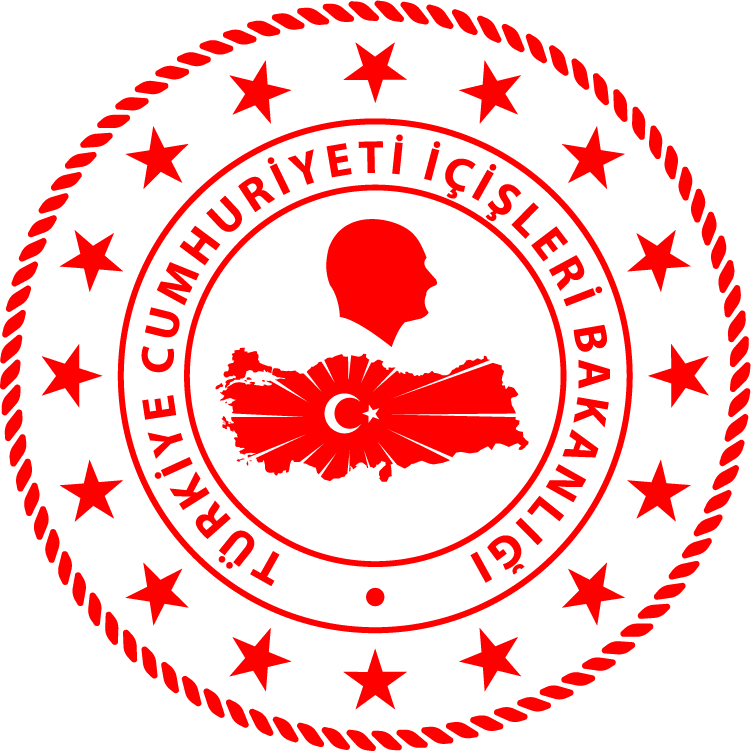 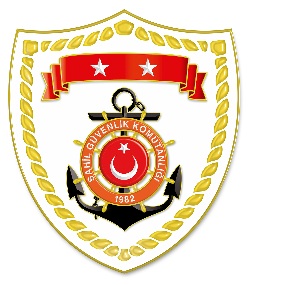 Ege BölgesiAkdeniz BölgesiS.NoTARİHMEVKİ VE ZAMANOLAYTIBBİ TAHLİYE YAPILAN ŞAHISLARAÇIKLAMA116 Ağustos 2019BALIKESİR/Burhaniye12:09Rahatsızlanma1Balıkesir ili Burhaniye ilçesi Bağlar Burnu önlerinde özel bir teknede bulunan 1 şahsın rahatsızlandığı ve tıbbi tahliyesine ihtiyaç duyulduğu bilgisi alınmıştır. Görevlendirilen Sahil Güvenlik Botu tarafından bahse konu şahıs sağlık personeli nezaretinde tekneden alınarak Burhaniye Limanı’nda 112 Acil Sağlık Ambulansı personeline sağ ve bilinci açık olarak teslim edilmiştir.S.NoTARİHMEVKİ VE ZAMANOLAYTIBBİ TAHLİYE YAPILAN ŞAHISLARAÇIKLAMA218 Ağustos 2019ANTALYA/Muratpaşa17:18Yaralanma1Antalya ili Muratpaşa ilçesi Lara mevkiinde Polonya uyruklu 1 şahsın halk plajında düşerek yaralandığı, sağ ayağında kırık şüphesi olduğu ve karadan tahliyesinin zor olması sebebiyle denizden tıbbi tahliyesine ihtiyaç duyulduğu bilgisi alınmıştır. Görevlendirilen Sahil Güvenlik Botu tarafından bahse konu şahıs sağlık personeli nezaretinde sahilden alınarak Kaleiçi Yat Limanı’nda 112 Acil Sağlık Ambulansı personeline sağ ve bilinci açık olarak teslim edilmiştir.